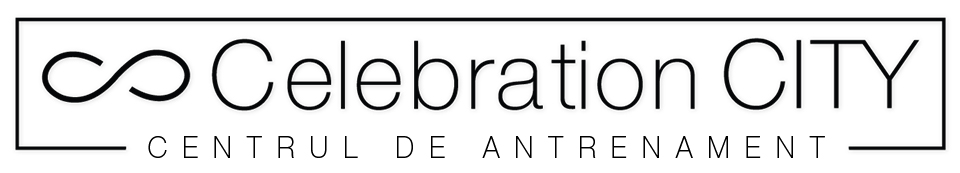 PACATOS SAU NEPRIHANIT– CLASA 1: PRIVIRE DE AMSAMBLU (Istoria Omenirii) –DE LA ADAM PANA LA MOISE (2000 de ani)
Inaintea Legii: Dumnezeu NU le-a tinut in socoteala pacatele
Geneza 15:6Avram A CREZUT PE DOMNUL, si Domnul i-a socotit lucrul acesta ca neprihanire.DE LA MOISE LA HRISTOS (2000 de ani)Darea Legii: Dumnezeu LE-A TINUT in socoteala pacatele 
(erau trecute cu vederea prin jertfele aduse)
Galateni 3:12Insa LEGEA NU SE INTEMEIAZA PE CREDINTA; ci ea zice: 
"Cine va face aceste lucruri va trai prin ele."DE LA HRISTOS LA NOI (2000 de ani)
Noul Legamant: Dumnezeu NU ne tine in socoteala pacatele(toate pacatele sunt iertate prin jertfa lui Hristos)
Romani 3:26pentru ca, in vremea de acum, sa-Si arate neprihanirea Lui in asa fel, 
incat sa fie neprihanit, si totusi 
SA SOCOTEASCA NEPRIHANIT PE CEL CE CREDE IN ISUS.NOTITE / GANDURIDE LA ADAM PANA LA MOISE (2000 DE ANI)Inaintea Legii:  Dumnezeu NU le-a tinut in socoteala pacateleADAMAutoritatea pe pamant a fost data OMULUI (Gen 1:26) – Radical de important de intelesDiavolul nu are nici o autoritate doar cea “furata” prin inselaciune. El se foloseste de fapt de autoritate data omului – omul fiind mintit asculta de diavolul fara sa stie si-i face voia – diavolul fara autoritatea omului nu poate misca un pai pe pamant.Diavolul a inselat-o pe Eva. Adam a ales sa nu se desparta de Eva si a mancat si el. Prin Adam a intrat moartea in lume.“…in ziua in care vei manca din el, VEI MURI…” (Gen 2:17)Tatal nu a spus “Te omor cand mananci din pomul cunostintei” ci a spus ca “vei muri negresit” – Pacatul a intrat in ei din cauza neascultarii si Plata Pacatului este Moartea (Romani 6:23) – O Lege DivinaDE CE AU FOST SCOSI AFARA DIN GRADINA EDENULUI?NU pentru ca erau niste “pacatosi” si Dumnezeu nu putea sa-i mai vada in fata ochilor (inca nu era data Legea dupa care sa fie judecati ca pacatosi) si nici pentru ca Dumnezeu s-a maniat pe ei.Au fost scosi pentru BINELE lor din cauza MILEI care a avut-o Dumnezeu pentru ei – Geneza 3:22Daca ramaneau in Gradina dupa caderea si moartea lor, si mancau din Pomul Vietii ar fi TRAIT VESNIC IN BLESTEM…DUMNEZEU NU VROIA ASTA DE NICI O CULOARE!Dorinta inimii Lui era ca ei sa traiasca vesnic in binecuvantare.I-a pus deoparte (in afara Gradinii) pana aducea solutia (Hristos) la problema de baza care era natura pacatoasa sau Pacatul.Dumnezeu NU le-a tinut in socoteala pacatele si a continuat sa vorbeasca cu ei si in afara Gradinii si sa aiba relatie cu ei – i-a invatat cum sa aduca jertfe (Geneza 4:3-4), vorbea cu ei (Geneza 4:6-7, 9-15), stateau in prezenta Domnului fara probleme (Geneza 4:16, etc), umblau cu Dumnezeu (Geneza 5:22, 24), si multe alte exemple.CAIN (Gen 4:1-16)Omoara pe Abel din pizma si manie (v.5-8)Nu se sperie de vocea lui Dumnezeu (v.9) pentru ca era obijnuit sa-L auda. Dumnezeu nu si-a intreruptat relatia cu omenirea. Vorbea cu ei ca si mai inainte.Primului ucigas de la Adam, Cain, i se arata mila si e protejat de Dumnezeu printr-un semn (v.15-16)LAMEH (Gen 4:23-24)Oamenii incepusera sa se compare intre ei pentru ca inca nu era un standard clar dat (adica Legea lui Moise) si aveau o neprihanire proprie prin comparare cu altii mai rai decat ei si faceau ce le trecea prin cap crezand ca e bine cum gandesc si ce fac (2 Cor 10:12)“Dar pentru ca mania Lui nu pedepseste inca, nu inseamna ca putin Ii pasa de nelegiuire.”  (Iov 35:15) – pentru ca Dumnezeu nu pedepsea, oamenii credea ca orice era permis si bine in ochii lui Dumnezeu.Oamenii nu realizau deloc ce facea Diavolul cu ei, pentru ca nu era o constienta despre Satan/Diavolul si demonii lui (in tot vechiul testament diavolul apare pana la 10 ori in 39 de carti) – ajunsesera atat de rau incat nu mai era solutie pentru problema „cangrenei” (stricaciunii / pacatului) in corp (omenire) decat sa-i amputeze madularul cu infectia.NOE“Domnul a vazut ca rautatea omului era mare pe pamant si ca toate intocmirile gandurilor din inima lui erau indreptate in fiecare zi numai spre rau. I-a parut rau Domnului ca a facut pe om pe pamant si S-a mahnit in inima Lui.” (Gen 6:5,6)Daca Dumnezeu ar fi lasat lucrurile sa decurga in felul pornirii omului, s-ar fi pierdut cu totul.  Stia ca trebuia sa aduca solutia pentru omenire prin Isus, dar daca ii lasa in felul in care se indreptau, s-ar fi distrus toata rasa umana – si a trebuit intervenit pentru a scoate „cangrena” din corp.“Dar Noe a capatat mila inaintea Domnului…Noe era un om neprihanit si fara pata intre cei din vremea lui…”  (Geneza 6:8,9)“…prin [credinta] [Noe] a osandit lumea si a ajuns mostenitor al neprihanirii care se capata prin credinta.”  (Evrei 11:7)Dumnezeu nu a fost in control absolut si nu putea face ce vroia pe pamant pentru ca se tinea de Cuvant si nu trecea peste ce a spus cand i-a dat autoritatea/stapinirea omului pe pamant, FARA CONDITII (Geneza 1:26-28).  El este CREDINCIOS si nu trece peste ce I-a iesit pe gura, „chiar daca a facut un juramant in paguba Lui” ca sa spunem asa. In fiecare situatie trimitea mesaje, incerca sa convinga, vorbea cu cineva de pe pamant ca sa-l faca sa se alinieze cu El, sa intre in legamant cu El si astfel sa poata face ce Dumnezeu vroia sau sau vorbeasca pentru El (Proverbe 18:21).Isus S-a dezbracat de Sine si a venit ca om pe pamant, nascut sub Lege, nascut din femeia.  Daca nu venea in felul asta, NASCUT DIN FEMEIE, nu ar fi avut autoritate pe pamant (Galateni 4:4), pentru ca Tatal se tine de Cuvant si a inaltat Cuvantul Lui mai presus de tot Numele Lui (Psalmul 138:2) si toate lucrurile se tin prin Cuvantul Puterii Lui (Evrei 1:3) si daca-Si calca Cuvantul nu mai sta nimic in fiinta.AVRAAMA fost egoist (si-a dat nevasta altora ca sa-si scape viata lui – Geneza 20), a mintit (cu privire la nevasta lui – Geneza 20), si-a luat sora (pe jumatate) de nevasta – si conform Legii lui Moise de mai tarziu trebuia sa moara pentru asta – dar Dumnezeu nu tinea in socoteala pacatele pentru ca nu era o Lege data inca siAvraam a crezut pe Dumnezeu si i-a socotit lucrul acesta ca neprihanire (Geneza 15:6)Si Dumnezeu se numeste cu numele lui Avraam...Dumnezeul lui Avraam, Isaac si Iacov.IACOVIa de neveste pe 2 surori (Geneza 29:23-30) – conform Legii lui Moise de mai tarziu era lucru care se pedepsea cu moarteaA mintit si a furat dreptul de intai nascut prin inselaciune de la Esau mintindu-l pe Isaac si totusi Dumnezeu l-a binecuvantat.Dumnezeu se numeste cu numele lui Iacov (Dumnezeul lui Avram, Isaac, si Iacov) si cele 12 semintii ale lui Israel sunt iesite din ambele neveste (10 din Lea si 2 din Rahela).IUDASe separa din fratii lui si se casatoreste in afara neamului cu o straina – conform Legii lui Moise de mai tarziu trebuia pedepsita treaba cu moarteaCurveste cu nora lui – conform Legii lui Moise trebuie pedepsita treaba cu moarteaIsus ca spita de neam vine din semintia lui IudaVedem prin toate acestea si multe altele pe care nu le-am mentionat aici ca inima Tatalui este indelung rabdatoare si bogata in bunatate si plina de Dragoste in ciuda tuturor acestor lucruri, care conform Legii lui Moise de mai tarziu trebuiau pedepsite cu moartea. Tatal nu vroia deloc moartea pacatosului, dar nu a avut de ales si a trebuit sa opreasca extinderea „cangrenei” in tot corpul (omenirea) si a trebuit sa intervina cumva si sa taie madularul infectat ca sa nu se piarda totul (potopul lui Noe), dar inima Lui era plina de bunatate si dragoste. DE LA MOISE PANA LA CHRISTOS (2000 ANI)Darea Legii:  Fiecare pacat este judecat si pedepsit – Dumnezeu socotea orice pacat prin LegeOmul are autoritate pe pamant: Legamantul cu Avraam despre robia poporului Israel era de 400 de ani (Geneza 15:13) dar ies dupa 430 de ani (Exodul 12:40-41)...care a fost problema? Nu s-a tinut Dumnezeu de cuvant?Dupa 350 de ani, Dumnezeu incepe lucrul la Moise de la nasterea lui si dupa 390 de ani, cand Moise avea 40 de ani (mai erau 10 ani, in planul Domnului, pentru antrenarea lui Moise la curtea lui Faraon ca apoi sa-si scoata poporul afara din Egipt dupa exact 400 de ani), dar Moise se grabeste si omoara pe un egiptean si trebuie sa fuga in pustie ca sa nu fie omorat de Faraon – acolo se casatoreste si are familia lui si nu-l mai intereseaza de poporul Israel, dar Dumnezeu veghea asupra Cuvantului Sau ca sa-L implineasca si-l invata pe Moise cum sa lucreze cu oile ca pastor, pentru ca poporul Israel era exact asa ca niste oi, si apoi ii vorbeste si insista si chiar il forteaza putin pe Moise ca sa se intoarca in Egipt dupa popor – cei 30 de ani extra nu au fost planul Domnului, dar nu a avut de ales, Moise era singurul cu care putea lucra si Dumnezeu a trebuit sa stea dupa Moise.Dumnezeu „depinde” de cooperarea omului ca sa-Si poata face voia si implini planul pe pamant, pentru ca omul are autoritatea pe pamant – asta nu inseamna ca nu se intampla planul lui Dumnezeu pana la urma, ba da se intampla planul pe care-L are pentru ca „vegheaza asupra Cuvantului Sau ca sa-L implineasca” (Ieremia 1:12), dar planul lui se poate lungi sau scurta si asta depinde de om:Planul lui Dumnezeu poate fi zadarnicit (Luca 7:30)Planul lui poate fi grabit (2 Pet 3:12)Omul isi poate veni in fire si poate scapa din cursa diavolului si atunci se intampla planul lui Dumnezeu cu el (2 Tim 2:26)Omul alege sa-si croiasca carari drepte ca si altii sa fie vindecati sau nu – daca face atunci planul lui Dumnezeu se intampla cu el, daca nu atunci nu se intampla cu el (Evr 12:13)Omul se poate supune planul lui Dumnezeu si sa-I permita sa-Si faca voia (Luc 1:38) sau nu (1 Corinteni 11:30) – mor inainte de vreme aiurea, lucru care nu-i planul Domnului.Orice legamant pe care Dumnezeu l-a facut cu cineva pe pamant I-a dat drept „legal” lui Dumnezeu sa poata actiona pe pamant prin acel „contract” (legamant) care se facea intre El si persoana respectiva – cu Legea lui Moise a fost exact la fel, poporul Israel a trebuit sa o accepte si sa o rosteasca si sa-si invete copiii sa o rosteasca si ei la randul lor, i-a invatat cantari cu Legea in ele, se rostea Legea si se citea Legea in zilele de Sabat tocmai pentru acest motiv ca sa fie in vigoare si „legal” Dumnezeu sa poata actiona conform celor precizate in Lege – cu celelalte popoare nu se lucra la fel cum se lucra cu Israel pentru ca paganii nu aveau Legea lui Moise – cate un popor era sters de pe fata pamantului abia dupa multe sute de ani cand rautatea se ridica pana la cer si nu mai era alta solutie, pe cand in Israel erau omorati cu pietre si daca se razvrateau copiii la parinti a doua oara dupa prima mustrare.Dumnezeu este atat de Credincios, extraordinar de Credincios, se tine de ceea ce-i iese pe gura si vegheaza ca sa implineasca ce a spus, Cuvantul Lui e Da si Amin – atat cat tine de autoritatea data omului peste care Domnul nu trece (chiar daca pare ca e in paguba Lui), cat si toate promisiunile pe care le-a rostit.Legea este data dupa multa cartire, razvratire, si incapatanare cu toate ca au vazut multe minuni cu ochii lor (Exodul 20)Legi si porunci date dupa cateva ture bune de cartire si plangeri impotriva lui Moise si Aaron (Exodul 15:25) Muntii cu binecuvantarea si blestemul – care trebuiau rostite ca sa intre in vigoare (Deuteronom 11:29)DE CE TREBUIA DATA LEGEA?D-zeu nu a avut de ales:  fara Lege nu ar mai fi ajuns absolut nimic sa fie pur ca sa poata veni Mantuirea prin Hristos – probabil nici macar o femeie virgina pe pamant Legea a fost o ultima masura pe care Dumnezeu a aplicat-o, nu a fost deloc intentia Lui initiala, dar trebuia sa pregateasca calea pentru venirea lui HristosPacatul infectase omenirea ca o cangrena.  Prin Lege “taia” piciorul infectat ca sa tina in viata trupul (si abia asa s-a putut pastra o ramasita) pana la fecioara Maria, prin care sa vina Mantuitorul.“…Nu va inspaimantati, caci Dumnezeu a venit tocmai ca sa va puna la incercare si ca sa aveti frica Lui inaintea ochilor vostri, pentru ca sa nu pacatuiti.”  (Exodul 20:20)Un legamant intre D-zeu si popurul Israel, fiind de accord cu poruncile lui, rostit cu gura lor, invatat de ei si copiii lor ca sa aiba D-zeu dreptul “legal” sa actionize pe pamant.  Legea era „lupa” care scoatea la iveala Pacatul – Pacatul tot timpul era acolo dar nu se stia, nu erau constienti de Pacat Legea a fost ultima masura de precautie ca sa poata continua planul Tatalui de a aduce rezolvarea pentru problema omenirii: Pacatul si MoarteaLEGEA NU DESCOPEREA INIMA LUI DUMNEZEUDumnezeu nu doreste moartea pacatosului (Ezechiel 18:23)Iehu omoara toata casa lui Ahab, dupa Cuvantul Domnului, si totusi este pedepsit pentru asta (2 Imparati 9 | Osea 1:4)Natura Tatalui este mila si indurare, indelung rabdator si bogat in bunatate  (Iona 4:2 | Exodul 34:6-7)Blestemele si pedepsele Legii nu sunt inima Domnului (ci binecuvantarile din Lege) dar au fost super necesare si Tatal nu a avut de ales pentru ca trebuia adusa izbavirea prin IsusLegea lui Moise vs Legea lui DumnezeuZeciuala este una din Legile lui Dumnezeu prin care aduce binecuvantare, dar in Legea lui Moise i se adauga un blestem daca nu este tinuta si pedeapsaLegea lui Dumnezeu a fost ca mieii, oitele si oile sa fie pascute de Petru nu executate (Anania si Safira) – Domnul nu a fost de acord cu purtarea lui Petru pt ca a scos sabia (neinvatand lectia din Gradina Ghetimani ca cine scoate sabia de sabie va pieri – care de fapt este o lege a lui Dumnezeu) si Irod il baga in temnita ca sa-l omoare cu sabia ca pe Iacov, dar biserica mijloceste si ingerul e trimis si-l scapa de sabie.Apa din stanca pentru Israeliti (Num 20), inima Domnului a fost ca sa le dea apa sa bea cu toate ca s-au rasculat impotriva lui Moise si Aaron, dar Moise i-a blestemant cand le-a spus „razvratitilor” si Domnului nu I-a placut deloc pentru ca nu L-au sfintit si nu I-au aratat adevarata imagine in fata poporului si i-a costat mult pe amandoi treaba asta, plus ca generatia aceea a fost blestemanta si s-a tot razvratit pana cand au murit toti in pustie in timplul celor 40 de ani – bineinteles ca Moise invata lectia si de atunci de multe ori opreste revarsarea maniei Domnului asupra Pacatului care era in popor si producea tot felul de razvratiri, cartiri, nemultumiri si indoieli – Pacatul fiind in ei ii omora pentru ca Legea osandea Pacatul si pedepsea Pacatul si Pacatul fiind in ei li se scurta firul vietii de multe ori prin tot felul de urgii, ca asta facea Legea lui Moise, avea binecuvantari dar si blesteme si pedepse pentru orice necinstire a lui Dumnezeu. – Legea lui Moise nu era rezolvarea problemei ci doar un „pansament temporar”, o „camasa de forta” pana la venirea solutie care era Hristos.Frica Legii ii tinea pe oameni cat de cat in limite (doar un numar mic a scapat, o ramasita – mult mai bine decat niciunul), actiona doar din exterior, Pacatul tot acolo era in ei, pentru ca Legea lui Moise nu le putea schimba si inima pe care doar Isus prin Legamantul cel Nou, prin Trupul si Sangele Lui, putea sa o faca.DE LA HRISTOS PANA LA NOI (2000 DE ANI)Legamantul Cel Nou in Sangele lui Hristos:  Hristos a implinit Legea lui Moise pentru noi si a fost pedepsit pentru noi si prin jertfirea Lui avem acum neprihanire inainte lui Dumnezeu prin credinta in Isus, suntem neprihanirea lui Dumnezeu acum si Tatal nu mai tine in socoteala pacatele noastre, justitia si dreptatea Lui au fost satisfacute in pedepsirea Pacatului in Hristos odata pentru totdeauna.Hristos a devenit pacat si blestem pentru noi si a murit pe cruce odata pentru totdeauna si acum doar prin El avem intrare libera la Tatal fara nici un fel de fricaDoar Hristos ne-a aratat adevarata imagine a Tatalui, exact cum este Tatal, pentru ca Dumnezeu este DragosteIn Hristos aveam schimbarea din interior, avem o inima de carne nu de piatra, si putem implini legea lui Dumnezeu in Hristos prin Duhul Sfant pe care L-am primitHristos este sfarsitul Legii lui Moise si Tatal calculeaza totul prin Sangele Lui Hristos in Legamantul cel Nou in Dragoste.